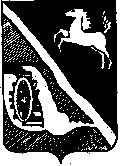 АДМИНИСТРАЦИЯ ШЕГАРСКОГО РАЙОНАТОМСКОЙ ОБЛАСТИП О С Т А Н О В Л Е Н И Е02.03.2021	№ 160с. Мельниково«Об утверждении  Порядка  предоставления  субсидии  юридическим лицам (за исключением субсидий муниципальным учреждениям), индивидуальным предпринимателям, а также  физическим лицам- производителям товаров, работ, услуг»В соответствии с Бюджетным кодексом Российской Федерации,  Постановлением  Правительства Российской Федерации от 18 сентября 2020 года № 1492 "Об общих требованиях к нормативным правовым актам, муниципальным правовым актам, регулирующим предоставление субсидий, в том числе грантов в форме субсидий, юридическим лицам, индивидуальным предпринимателям, а также физическим лицам - производителям товаров, работ, услуг, и о признании утратившими силу некоторых актов Правительства Российской Федерации и отдельных положений некоторых актов правительства Российской Федерации", ПОСТАНОВЛЯЕТ:Утвердить  Порядок предоставления  субсидии  юридическим лицам, (за исключением субсидий муниципальным учреждениям), индивидуальным предпринимателям, а также  физическим лицам - производителям товаров, работ, услуг,  согласно приложению к настоящему постановлению.Признать утратившим силу Постановление Администрации  Шегарского района  от 04.04.2017 № 301 (ред. от 23.05.2017, от  25.12.2017, от 21.09.2018, от 12.04.2019, от 24.04.2020) «Об утверждении Порядка предоставления субсидий юридическим лицам (за исключением субсидий государственным (муниципальным) учреждениям),  индивидуальным предпринимателям, физическим лицам- производителям товаров, работ, услуг» Настоящее постановление  опубликовать в газете «Шегарский вестник» и разместить на официальном сайте Администрации Шегарского района в информационно-телекоммуникационной сети «Интернет» (www.shegadm.ru) в срок не позднее 20 дней со дня подписания.Настоящее постановление вступает в силу со дня опубликования. Контроль за исполнением настоящего постановления  оставляю за собой.Глава Шегарского района                                          А.К. МихкельсонСаушкина И.В.2-10-54Приложение  к Постановлению Администрации Шегарского района   №             от                       2021 г. Порядок   предоставления  субсидии юридическим лицам (за исключением субсидий муниципальным учреждениям),  индивидуальным предпринимателям, а также  физическим лицам- производителям товаров, работ, услугОбщие положения о предоставлении субсидийНастоящий  Порядок разработан в соответствии со статьей 78 Бюджетного кодекса  Российской Федерации,  Постановлением Правительства Российской Федерации от 18 сентября 2020 года №1492 «Об общих требованиях к нормативным правовым актам, муниципальным правовым актам, регулирующим предоставление субсидий, в том числе грантов в форме субсидий, юридическим лицам, индивидуальным предпринимателям, а также физическим лицам - производителям товаров, работ, услуг, и о признании утратившими силу некоторых актов Правительства Российской Федерации и отдельных положений некоторых актов правительства Российской Федерации»  и устанавливает порядок предоставления на безвозмездной и безвозвратной основе денежных средств из бюджета муниципального образования  «Шегарский район» юридическим лицам (за исключением муниципальных учреждений), индивидуальным предпринимателям, а также физическим лицам - производителям товаров, работ, услуг. Предоставление субсидий юридическим лицам, индивидуальным предпринимателям, а также физическим лицам в связи с производством товаров, выполнением работ, оказанием услуг, в соответствии с настоящим Порядком, осуществляется в целях:- финансового обеспечения  затрат;- финансового возмещения затрат (недополученных доходов). Муниципальное  казённое  учреждение  «Администрация Шегарского района»  (далее - Администрация)  является главным распорядителем  средств бюджета муниципального образования  «Шегарский район» (далее - главный распорядитель), осуществляющего предоставление субсидий, в пределах бюджетных ассигнований, предусмотренных в местном бюджете на соответствующий финансовый год и плановый период, и лимитов бюджетных обязательств,  утвержденных в установленном порядке на предоставление субсидий.Получателем субсидии  является победитель  отбора, либо  получатель субсидии  определен  решением  Думы Шегарского района   о бюджете на очередной финансовый год и плановый период.  1.5. Сведения о субсидиях, планируемых к предоставлению из районного бюджета, размещаются на едином портале бюджетной системы Российской Федерации в информационно-телекоммуникационной сети "Интернет".  Порядок проведения отбора получателей субсидий для предоставления субсидий (далее - отбор) 2.1. Способы проведения отбора  (в случае  если Субсидия предоставляется по результатам отбора):- конкурс, который проводится при определении получателя субсидии исходя из условий достижения результатов, в целях достижения которых предоставляется  субсидия;- запрос предложений, который проводится на основании предложений (заявок), направленных участниками отбора для участия в отборе, исходя из соответствия участника отбора категориям и (или) критериям отбора и очередности поступления предложений (заявок) на участие в отборе.2.2. Отбор получателей субсидий  проводят   уполномоченные на такие действия структурные подразделения  Администрации Шегарского района (далее уполномоченные органы)  в соответствии с направлением их деятельности:- экономический отдел -в случаях предоставления субсидии  получателям в рамках  реализации муниципальных программ  по развитию малого и среднего предпринимательства на территории Шегарского района;- отдел  строительства и архитектуры-  в случаях предоставления  субсидии  получателям, осуществляющих деятельность  в сфере жилищно- коммунального хозяйства и дорожного хозяйства; - отдел сельского хозяйства- в случаях предоставления субсидии  получателям в рамках  реализации муниципальных программ   по комплексному развитию сельских территорий и  развитию сельскохозяйственного производства на территории Шегарского района.   2.3.Муниципальные нормативные акты  о проведении отбора должны содержать:- сроки проведения отбора (даты и времени начала (окончания) подачи (приема) предложений (заявок) участников отбора), которые не могут быть меньше 30 календарных дней, следующих за днем размещения объявления о проведении отбора,-наименования, места нахождения, почтового адреса, адреса электронной почты  уполномоченного органа, проводящего в соответствии с правовым актом отбор;-результаты предоставления субсидии, под которыми понимают завершённые  действия с указанием точной даты завершения и конечного значения результатов;- доменного имени, и (или) сетевого адреса, и (или) указателей страниц сайта в информационно-телекоммуникационной сети "Интернет", на котором обеспечивается проведение отбора;-требований к участникам отбора в соответствии с подпунктом 3.1. настоящего порядка и перечня документов, представляемых участниками отбора для подтверждения их соответствия указанным требованиям;-порядок  подачи предложений (заявок) участниками отбора и форму предложения (заявки). Форма заявки включает в том числе согласие на публикацию (размещение) в информационно-телекоммуникационной сети "Интернет" информации об участнике отбора, о подаваемом участником отбора предложении (заявке), иной информации об участнике отбора, связанной с соответствующим отбором, а также согласие на обработку персональных данных (для физического лица);- информацию о количестве предложений (заявок), которое может подать участник отбора;-порядок отзыва предложений (заявок) участников отбора, порядка возврата предложений (заявок) участников отбора, определяющего в том числе основания для возврата предложений (заявок) участников отбора, порядка внесения изменений в предложения (заявки) участников отбора;-порядок предоставления участникам отбора разъяснений положений объявления о проведении отбора, даты начала и окончания срока такого предоставления;- порядок формирования комиссии для рассмотрения и оценки предложений (заявок) участников отбора (при необходимости).-правила рассмотрения, оценки отбора и основания для отклонения предложений (заявок)  участников;- срок, в течение которого победитель (победители) отбора должен подписать соглашение  о предоставлении субсидии (далее - соглашение);-условий признания победителя (победителей) отбора уклонившимся от заключения соглашения;-даты размещения результатов отбора в информационно-телекоммуникационной сети "Интернет", которая не может быть позднее 14-го календарного дня, следующего за днем определения победителя отбора;-иной информации, определенной правовым актом.Условия и порядок предоставления субсидийКритериями отбора юридических лиц, индивидуальных предпринимателей, физических лиц - производителей товаров, работ, услуг, имеющих право на получение субсидий из бюджета  Муниципального образования «Шегарский район» являются  следующие  требования к участнику отбора  на 1-е число месяца, предшествующего месяцу, в котором планируется проведение отбора, или иную дату, определенную правовым актом об отборе:-у участника отбора должна отсутствовать неисполненная обязанность по уплате налогов, сборов, страховых взносов, пеней, штрафов, процентов, подлежащих уплате в соответствии с законодательством Российской Федерации о налогах и сборах;-у участника отбора должна отсутствовать просроченная задолженность по возврату в бюджет   Шегарского района  субсидий,  а также иная просроченная (неурегулированная) задолженность по денежным обязательствам перед публично-правовым образованием;- участники отбора - юридические лица не должны находиться в процессе реорганизации  (за исключением реорганизации в форме присоединения к юридическому лицу, являющемуся участником отбора, другого юридического лица), ликвидации, в отношении них не введена процедура банкротства, деятельность участника отбора не приостановлена в порядке, предусмотренном законодательством Российской Федерации, а участники отбора - индивидуальные предприниматели не должны прекратить деятельность в качестве индивидуального предпринимателя;- в реестре дисквалифицированных лиц отсутствуют сведения о дисквалифицированных руководителе, членах коллегиального исполнительного органа, лице, исполняющем функции единоличного исполнительного органа, или главном бухгалтере участника отбора, являющегося юридическим лицом, об индивидуальном предпринимателе и о физическом лице - производителе товаров, работ, услуг, являющихся участниками отбора;- участники отбора не должны являться иностранными юридическими лицами, а также российскими юридическими лицами, в уставном (складочном) капитале которых доля участия иностранных юридических лиц, местом регистрации которых является государство или территория, включенные в утвержденный Министерством финансов Российской Федерации перечень государств и территорий, предоставляющих льготный налоговый режим налогообложения и (или) не предусматривающих раскрытия и предоставления информации при проведении финансовых операций (офшорные зоны), в совокупности превышает 50 процентов;-участники отбора не должны получать средства из  районного бюджета, на основании иных нормативных муниципальных  правовых актов на цели, установленные правовым актом о отборе;- участник  отбора  зарегистрирован и осуществляет свою деятельность на территории муниципального образования «Шегарский район»;- наличие у участника отбора: опыта, необходимого для достижения целей предоставления субсидии (в случае, если такое требование предусмотрено правовым актом),- кадрового состава, необходимого для достижения целей предоставления субсидии (в случае, если такое требование предусмотрено правовым актом); -материально-технической базы, необходимой для достижения целей предоставления субсидии (в случае, если такое требование предусмотрено правовым актом), - документов, необходимых для подтверждения соответствия участника отбора требованиям, предусмотренным настоящим подпунктом;- иные требования, установленные в  муниципальном правовом акте.3.2. В случае если получатель субсидии определен  решением  Думы Шегарского района   о бюджете на очередной финансовый год и плановый период, заявитель предоставляет в Администрацию Шегарского района  следующие документы:1) заявление (приложение № 1 к настоящему порядку); 2) заявитель вправе представить по  собственной инициативе выписку из Единого государственного реестра юридических лиц (индивидуальных предпринимателей) (далее - ЕГРЮЛ (ИП)), а также справку налогового органа об отсутствии (наличии) просроченной задолженности.  В случаях если заявитель,  претендующий на предоставление субсидии,  не представил выписку из ЕГРЮЛ (ИП), выданную налоговым органом и справку налогового органа об отсутствии (наличии) просроченной задолженности,  уполномоченный орган  направляет заявку на предоставление в электронном виде открытых и общедоступных сведений, содержащихся в ЕГРЮЛ (ИП) и  на информацию об отсутствии (наличии) просроченной задолженности, в налоговый орган в течение 3 рабочих дней со дня  поступления заявки,   в соответствии с Порядком предоставления в электронном виде открытых и общедоступных сведений, содержащихся в Едином государственном реестре юридических лиц и в Едином государственном реестре индивидуальных предпринимателей,  установленном  Федеральной налоговой службы Российской Федерации;3) копии учредительных документов;4) документы, обосновывающие планируемые  или фактические затраты (недополученные доходы), подтверждающие сумму планируемых или  понесенных затрат;5) сведения о банковских реквизитах  заявителя.6) заявитель может представить дополнительные документы и материалы о деятельности.3.2.1.Уполномоченный орган  в течение 10 рабочих дней проверяет документы, представленные заявителем для получения субсидии,  и  готовит заключение о подтверждении (не  подтверждении) права  заявителя  на получении субсидии, согласно  приложению № 2 к настоящему порядку.3.2.2. На основании  положительного заключения уполномоченный орган  в течение 2 рабочих дней подготавливает и направляет Главе Шегарского района  проект постановления о выделении субсидии из бюджета  муниципального образования «Шегарский район». 3.2.3. Основания для отклонения заявки для получения субсидии:-несоответствие  заявителя требованиям, установленным в пункте 3.1. настоящего порядка;-несоответствие представленных заявителем  документов установленных в пункте 3.2. настоящего порядка;-недостоверность представленной заявителем информации. 3.2.4. В течение 5 рабочих дней после  издания  постановления  Администрация  заключает  Соглашение с получателем субсидии, по форме  утвержденной  Управлением финансов Администрации Шегарского района.Требования к отчетности Порядок, сроки и формы представления получателем субсидии отчетности о достижении результатов и показателей,  об осуществлении расходов, источником  финансового обеспечения которых является субсидия, устанавливаются главным распорядителем бюджетных средств в соглашении о предоставлении субсидии.Требования об осуществлении контроля за соблюдением условий, целей и порядка предоставления субсидий и ответственности за их нарушение.5.1. Уполномоченные органы и орган муниципального финансового контроля Администрации Шегарского района (в рамках своих полномочий)  осуществляют обязательную проверку соблюдения условий, целей и порядка предоставления субсидий их получателями.5.2. Для проведения проверки  получатель субсидии обязан представить проверяющим все документы, связанные с предоставлением и использованием субсидии, полученной  из бюджета муниципального образования, в срок не позднее трех рабочих дней с момента получения запроса.5.3.  Субсидии,  выделенные из бюджета района получателям субсидии, носят  целевой характер и не могут быть использованы на иные цели. 5.4. Субсидии, перечисленные получателям субсидии, подлежат возврату в бюджет муниципального образования в случае:5.4.1.  не использования субсидии в полном объеме в течение финансового года;5.4.2. не достижения  значений результатов и показателей установленных в соглашении;5.4.3. нарушения получателем субсидии  условий их предоставления,  выявленных,  в том числе по фактам проверок, проведенных  главным  распорядителем и органом муниципального финансового контроля Администрации Шегарского района.. Получатель  субсидии  в течение десяти рабочих дней со дня получения требования о возврате субсидии обязан произвести  возврат суммы  субсидии, указанной в требовании, в бюджет района.5.6. При отказе получателем субсидии в добровольном порядке возместить денежные  средства, взыскание производится в  судебном порядке в соответствии с законодательством  Российской Федерации.Приложение №1к Порядку предоставления  субсидии юридическим лицам (за исключением субсидий муниципальным учрежденияминдивидуальным предпринимателям, а также  физическим лицам- производителям товаров, работ, услугЗаявлениео предоставлении субсидии 
Сведения о Заявителе:заполняется физическим лицомДокумент, удостоверяющий личность:____________________________________________________серия:_________№______________________________,   выдан «_____» ______________________г._____________________________________________________________________________________(кем выдан)место регистрации: ___________________________________________________________________телефон:_________________________     индекс:___________________________________________заполняется юридическим лицом, индивидуальным предпринимателемПолное наименование: ________________________________________________________________Юридический адрес: __________________________________________________________________Почтовые реквизиты: _________________________________________________________________Номер телефона: _____________________________________________________________________Адрес электронной: ___________________________________________________________________Номер факса: ________________________________________________________________________Фамилия, имя, отчество (последнее – при наличии) руководителя:_____________________________________________________________________________________Фамилия, имя, отчество (последнее – при наличии) главного бухгалтера организации: _____________________________________________________________________________________Основной государственный регистрационный номер (ОГРН): _______________________________Идентификационный номер налогоплательщика (ИНН): ____________________________________Код причины постановки на учет (КПП): _________________________________________________Коды Общероссийского классификатора видов экономической деятельности ( ОКВЭД):1. __________________________________________________________________________________2. ___________________________________________________________________________________... ___________________________________________________________________________________Фамилия, имя, отчество (последнее – при наличии) контактного лица, ответственного 
за взаимодействие с  МКУ «Администрация Шегарского района» (далее – Администрация): ____________________________________________________________________________________Телефон контактного лица: ____________________________________________________________Адрес электронной почты контактного лица: ______________________________________________Банковские реквизиты заявителяНаименование банка: __________________________________________________________________Расчетный счет получателя субсидии: ____________________________________________________Корреспондентский счет банка: _________________________________________________________Банковский идентификационный код (БИК): ______________________________________________Прошу предоставить __________________________________________________________________                                                                           (Указать полное наименование заявителя)субсидию в размере __________ (__________) рублей ____ копеек на финансовое обеспечение (возмещения)   затрат  с целью  ___________________________________,  согласно  решения от ______ №  ___  Думы Шегарского района   о бюджете на очередной финансовый год и плановый период. Настоящим подтверждаю, что на 1- число  месяца , предшествующего месяцу в котором подается данное заявление  о предоставлении субсидии_____________________________________________________________________________________(Наименование заявителя)1) не находится в процессе реорганизации, ликвидации, банкротства;2) не имеет неисполненной обязанности по уплате налогов, сборов, страховых взносов, пеней, штрафов, процентов, подлежащих уплате в соответствии с законодательством Российской Федерации о налогах и сборах;3) не имеет просроченной задолженности по возврату в бюджет   Шегарского района  субсидий,  а также иной просроченной (неурегулированной) задолженности по денежным обязательствам перед публично-правовым образованием;4) не получало средства из  районного  бюджета на основании иных нормативных правовых актов  Шегарского района на цель, указанную в данном заявлении;5) в реестре дисквалифицированных лиц отсутствуют сведения о дисквалифицированном руководителе, членах коллегиального исполнительного органа, лице, исполняющем функции единоличного исполнительного органа, или главном бухгалтере, об индивидуальном предпринимателе и о физическом лице - производителе товаров, работ, услуг.6) не является иностранным юридическим лицом, а также российским юридическим лицом, в уставном (складочном) капитале которого доля участия иностранных юридических лиц, местом регистрации которых является государство или территория, включенные в утверждаемый Министерством финансов Российской Федерации перечень государств и территорий, предоставляющих льготный налоговый режим налогообложения и (или) не предусматривающих раскрытия и предоставления информации при проведении финансовых операций (офшорные зоны) в отношении такого юридического лица, в совокупности превышает 50 процентов.Настоящим подтверждаю, что_____________________________________________________________________________(Наименование заявителя)1) дает согласие на осуществление Администрацией и органами  муниципального финансового контроля проверок соблюдения получателем субсидии условий, цели и Порядка;2) дает  согласие на публикацию (размещение) в информационно-телекоммуникационной сети "Интернет" информации об  ____________________________________________________________________                        (наименование юридического лица/Ф.И.О. индивидуального предпринимателя, ИНН)как  получателя  субсидии из бюджета МО «Шегарский район» , а также согласие на обработку персональных данных (для физического лица). Настоящее согласие действует со дня его подписания до дня его отзыва.К заявлению прилагаются следующие документы:1. ___________________________________________________________________________________2. ___________________________________________________________________________________Настоящим подтверждаю достоверность представленных документов и информации.Должность руководителя организации (ФИО ИП, физ.лица) ________________________________________________/_____________________________________________________________________           (Подпись)                                                     (Фамилия, имя, отчество (последнее – при наличии)Главный бухгалтер______________/__________________________________________________________________         (Подпись)                                                    (Фамилия, имя, отчество (последнее – при наличии)_____  ________ 202_ г.МП (при наличии)Приложение №2к Порядку предоставления  субсидии юридическим лицам (за исключением субсидий муниципальным учрежденияминдивидуальным предпринимателям, а также  физическим лицам- производителям товаров, работ, услугЗАКЛЮЧЕНИЕМы, нижеподписавшиеся________________________________________________________ _________________________________________________________________________________________________________________________________________________________(реквизиты должностных лиц)провели проверку документов и расчетов, представленных заявителем_________________________________________________________________________________________________________________________________________________________(наименование заявителя)с целью получения субсидии____________________________________________________ ________________________________________________________________________________________________________________________________________________________за период с "____" ___________ 202 __ года по "____" ___________ 202__ года,по итогам проверки пришли к выводу, что представленные материалы подтверждают (не подтверждают) право заявителя на получение указанной субсидии в сумме:_______________________________________________________________________рублей (сумма прописью)в пределах лимитов бюджетных обязательств, утвержденных на текущий финансовый год.Дата_____________________________                                    ________________________________________________________                                    ________________________________________________________                                    ________________________________________________________                                    ___________________________        (должность)                                                                                             (подпись)Лист согласованияк постановлению Администрации  Шегарского района«Об утверждении  Порядка  предоставления  субсидии  юридическим лицам (за исключением субсидий муниципальным учреждениям), индивидуальным предпринимателям, а также  физическим лицам- производителям товаров, работ, услуг» Ф.И.О. должность   Виза*Дата поступленияна согласованиеДатаисполненияПримечание12345Е.Б.БогдановПервый заместитель  Главы Шегарского районаТ.Г. Чернядева Начальник  управления финансов                                                                                                         Л.А. СоловьеваУправляющий делами    Е.Н. ВершининаЮрисконсультюридического отдела                                                                                                       